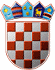          REPUBLIKA HRVATSKA
KRAPINSKO-ZAGORSKA ŽUPANIJA       ŽUPANIJSKA SKUPŠTINAKLASA: 310-03/22-01/02URBROJ: 2140-01-22-4Krapina, 11. ožujka 2022.Na temelju članka 27. Zakona o ustanovama („Narodne novine“, broj 76/93, 29/97, 47/99, 35/08 i 127/19), članka 35. Zakona o lokalnoj i područnoj (regionalnoj) samoupravi („Narodne novine“, broj 33/01, 60/01, 129/05, 109/07,  125/08,  36/09, 150/11, 144/11, 123/17, 98/19 i 144/20), članka 5. Sporazuma o osnivanju ustanove Regionalna energetska agencija Sjeverozapadne Hrvatske („Službeni glasnik Krapinsko-zagorske županije“ broj 20/07, 5/09, 30/09, 28/16, 13/18), te članka 17. Statuta Krapinsko-zagorske županije („Službeni glasnik Krapinsko-zagorske županije”  broj 13/01, 5/06, 14/09, 11/13, 13/18, 5/20, 10/21 i 15/21-pročišćeni tekst), Županijska skupština Krapinsko – zagorske županije na 6. sjednici održanoj dana 11. ožujka 2022. godine donijela jeO D L U K Uo promjeni naziva ustanove Regionalna energetska agencija Sjeverozapadne HrvatskeČlanak 1.Naziv ustanove Regionalna energetska agencija Sjeverozapadne Hrvatske mijenja se i glasi: „Regionalna energetsko-klimatska agencija Sjeverozapadne Hrvatske“.Članak 2.Odobrava se sklapanje Dodatka III. Sporazuma o osnivanju ustanove Regionalna energetska agencija Sjeverozapadne Hrvatske.Članak 3. 	Ova Odluka objaviti će se u „Službenom glasniku Krapinsko-zagorske županije“.					     PREDSJEDNIK                                                                        ŽUPANIJSKE SKUPŠTINE                                                                    Zlatko ŠoršaDOSTAVITI:Regionalna energetsko-klimatska agencija Sjeverozapadne Hrvatsken/p ravnatelja dr.sc. Julija Domca, „Službeni glasnik KZŽ“, za objavu,Upravni odjel za gospodarstvo, poljoprivredu,turizam, promet i komunalnu infrastrukturu, Za prilog zapisniku,Za Zbirku isprava,Pismohrana.